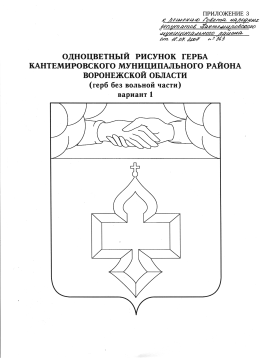 СОВЕТ НАРОДНЫХ ДЕПУТАТОВ  КАНТЕМИРОВСКОГО  МУНИЦИПАЛЬНОГО  РАЙОНА  ВОРОНЕЖСКОЙ  ОБЛАСТИ____________________________________________________________________ул.Победы, 17, р.п.Кантемировка, Воронежская область, 396730,  тел./факс (267) 6-26-47ОГРН 1083627000588,  ИНН/КПП  3612007960/36120100                                                             РЕШЕНИЕ№ 318                                                                 от «25» марта 2016годар.п.КантемировкаО председателе контрольно-счетной комиссии Кантемировского муниципального района    В целях исполнения требований  пункта 4 статьи 5 «Положения о контрольно-счетной комиссии Кантемировского муниципального района Воронежской области» и пункта 7 статьи 7 Федерального закона от 07.02.2011 г. № 6-ФЗ «Об общих принципах организации и деятельности контрольно-счетных органов субъектов Российской Федерации и муниципальных образований» Совет народных депутатов Кантемировского муниципального районаРЕШИЛ:Освободить Ярцева Сергея Николаевича с должности председателя контрольно-счетной комиссии Кантемировского муниципального района с 01.03.2016 года.Обязанности председателя контрольно-счетной комиссии Кантемировского муниципального района  Воронежской области возложить на  аудитора контрольно-счетной комиссии Скрынник А.А..Пункт 2 Решения Совета народных депутатов Кантемировского муниципального района №7 от 16.03.2012 г. об утверждении Ярцева С.Н. председателем контрольно-счетной комиссии Кантемировского муниципального района считать утратившим силу. Настоящее решение вступает в силу со дня его подписания и подлежит официальному опубликованию в информационном бюллетене «Формула власти».Глава КантемировскогоМуниципального района                                                               И.Д.Коростов